Aditamento ao Termo de Compromisso de Estágio firmado originalmente entre as partes acima discriminadas, cujas condições se ajustam inteiramente à Lei n° 11.788, de 25 de setembro de 2008:CLÁUSULA PRIMEIRACLÁUSULA SEGUNDA Permanecem válidas todas as demais disposições do Termo de Compromisso original, do qual passa a ser integrante este Termo Aditivo. E, por estarem justas e contratadas, assinam as partes o presente Termo Aditivo em três vias de igual teor e forma.Local e data de emissão:                                                                                    ,           de                                        de               .Assinaturas Obrigatórias e Carimbos (se possível)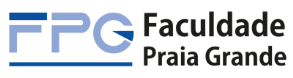 TERMO ADITIVO DE ESTÁGIOCONCEDENTE DO ESTÁGIO (EMPRESA)CONCEDENTE DO ESTÁGIO (EMPRESA)INTERVENIENTE (INSTITUIÇÃO DE ENSINO)INTERVENIENTE (INSTITUIÇÃO DE ENSINO)NOME DO(A) ESTAGIÁRIO(A)MATRÍCULACURSOPERÍODO Este Termo Aditivo altera: Este Termo Aditivo altera: Este Termo Aditivo altera: Este Termo Aditivo altera: Este Termo Aditivo altera: Este Termo Aditivo altera: Este Termo Aditivo altera: Valor da Bolsa de Complementação Educacional, que passará a ser de R$ _________________mensais. Valor da Bolsa de Complementação Educacional, que passará a ser de R$ _________________mensais. Valor da Bolsa de Complementação Educacional, que passará a ser de R$ _________________mensais. Valor da Bolsa de Complementação Educacional, que passará a ser de R$ _________________mensais. Valor da Bolsa de Complementação Educacional, que passará a ser de R$ _________________mensais. Valor da Bolsa de Complementação Educacional, que passará a ser de R$ _________________mensais. Valor da Bolsa de Complementação Educacional, que passará a ser de R$ _________________mensais. Período de Estágio, que será prorrogado de ____/____/____ a ____/____/____. Período de Estágio, que será prorrogado de ____/____/____ a ____/____/____. Período de Estágio, que será prorrogado de ____/____/____ a ____/____/____. Período de Estágio, que será prorrogado de ____/____/____ a ____/____/____. Período de Estágio, que será prorrogado de ____/____/____ a ____/____/____. Período de Estágio, que será prorrogado de ____/____/____ a ____/____/____. Período de Estágio, que será prorrogado de ____/____/____ a ____/____/____. Empresa Seguradora e/ou número da apólice, que passará a ser:_____________________________. Empresa Seguradora e/ou número da apólice, que passará a ser:_____________________________. Empresa Seguradora e/ou número da apólice, que passará a ser:_____________________________. Empresa Seguradora e/ou número da apólice, que passará a ser:_____________________________. Empresa Seguradora e/ou número da apólice, que passará a ser:_____________________________. Empresa Seguradora e/ou número da apólice, que passará a ser:_____________________________. Empresa Seguradora e/ou número da apólice, que passará a ser:_____________________________. Dias de Estágio, que passarão a ser: Dias de Estágio, que passarão a ser: Dias de Estágio, que passarão a ser: Dias de Estágio, que passarão a ser: Dias de Estágio, que passarão a ser: Dias de Estágio, que passarão a ser: Dias de Estágio, que passarão a ser: Segunda Terça Quarta Quinta Sexta Sábado Domingo Horário de Estágio, que passará a ser das: _______ às _______ . Horário de Estágio, que passará a ser das: _______ às _______ . Horário de Estágio, que passará a ser das: _______ às _______ . Horário de Estágio, que passará a ser das: _______ às _______ . Horário de Estágio, que passará a ser das: _______ às _______ . Horário de Estágio, que passará a ser das: _______ às _______ . Horário de Estágio, que passará a ser das: _______ às _______ . Plano de atividades do estágio, que passará a ser: Plano de atividades do estágio, que passará a ser: Plano de atividades do estágio, que passará a ser: Plano de atividades do estágio, que passará a ser: Plano de atividades do estágio, que passará a ser: Plano de atividades do estágio, que passará a ser: Plano de atividades do estágio, que passará a ser:Estagiário (a)Interveniente (Instituição de Ensino)Concedente (Empresa)